ADP ALGEMEEN DIAGNOSTISCH PROTOCOL – OVERZICHT DIAGNOSTISCH MATERIAAL – 2023-2024In onderstaand schema wordt een overzicht gegeven van (gestandaardiseerd) diagnostisch materiaal, bruikbaar binnen uitbreiding van zorg, dat een beeld kan geven van vaardigheden, leerling- en omgevingskenmerken. Elk instrument heeft een Prodia-beoordeling gekregen. Instrumenten die onder 1ste keuze vallen, zijn de meest aangewezen instrumenten om te gebruiken en worden aangeduid met een groene bol (). Instrumenten van 2de keuze worden aangeduid met een gele bol (). De blauwe bol () hanteren we voor instrumenten die de beoordeling ‘enkel indicerende waarde’ hebben gekregen. De psychometrische kwaliteiten van deze instrumenten werden beoordeeld als onvoldoende of zijn onvoldoende onderzocht. Deze instrumenten kunnen dus enkel indicerend worden gebruikt. Uiteraard kunnen sommige instrumenten die 1ste of 2de keuze zijn ook indicerend gebruikt worden. Deze info vind je terug in de diagnostische fiche van het instrument.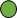 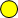 Onderstaande materialen kunnen je helpen bij onderkennende onderzoeksvragen waarbij je op zoek bent naar ‘overzicht’ van het functioneren van een leerling. Ze helpen benoemen wat er aan de hand is. Hierbij kan bijvoorbeeld een analyse van rapporten en het leerlingvolgsysteem een zicht geven op de evolutie van de vaardigheden doorheen de tijd. Onderkennend onderzoek kan leiden tot classificatie.Daarnaast willen we bij een handelingsgericht diagnostisch traject een zicht krijgen op wat een leerling nodig heeft in zijn situatie om bepaalde doelen te bereiken (indicerende onderzoeksvragen). In functie van ‘uitzicht’ moeten we gericht kijken naar de wisselwerking tussen de leerling en zijn context met aandacht voor veranderbare factoren. Om die wisselwerking in kaart te brengen, maken we naast diagnostische instrumenten bijkomend gebruik van andere methodieken zoals observatie, gesprek met leerling, ouders en leerkracht, aanpak uitproberen en effect nagaan. Een meetinstrument heeft slechts nut bij het beantwoorden van indicerende onderzoeksvragen als de resultaten bekeken worden samen met onderzoeksresultaten die de wederzijdse beïnvloeding en afstemming tussen leerling en omgeving in kaart hebben gebracht.De unieke leerling en zijn functionerenDe unieke leerling en zijn functionerenDe unieke leerling en zijn functionerenDe unieke leerling en zijn functionerenDe unieke leerling en zijn functionerenDe unieke leerling en zijn functionerenIntern kompasIntern kompasIntern kompasIntern kompasIntern kompasIntern kompasinstrumentbeschrijvingbeschrijvingdoelgroepinformatiebronVragenlijst Studiekeuzetaken ‘Ik en mijn studiekeuze’ (OLB-batterij)Vragenlijst waarbij de leerling zichzelf beoordeelt op verschillende studiekeuzetaken.Vragenlijst waarbij de leerling zichzelf beoordeelt op verschillende studiekeuzetaken.Jongeren 2de en 4de jaar secundair onderwijsLeerlingVST, Vragenlijst Studiekeuze Taken (Onderwijskiezer)Vragenlijst waarbij de leerling zichzelf beoordeelt op verschillende studiekeuzetaken.Vragenlijst waarbij de leerling zichzelf beoordeelt op verschillende studiekeuzetaken.Jongeren 6de jaar secundair onderwijsLeerlingFuncties en anatomische eigenschappenFuncties en anatomische eigenschappenFuncties en anatomische eigenschappenFuncties en anatomische eigenschappenFuncties en anatomische eigenschappenFuncties en anatomische eigenschappenBrede cognitieve vaardighedenGf: vloeiende intelligentie, Gc: gekristalliseerde intelligentie, Gsm/Gwm: kortetermijngeheugen, Gv: visuele informatieverwerking, Ga: auditieve informatieverwerking, Glr: langetermijngeheugen, Gs: verwerkingssnelheid; (BCV) = gemeten door slechts 1 subtestBrede cognitieve vaardighedenGf: vloeiende intelligentie, Gc: gekristalliseerde intelligentie, Gsm/Gwm: kortetermijngeheugen, Gv: visuele informatieverwerking, Ga: auditieve informatieverwerking, Glr: langetermijngeheugen, Gs: verwerkingssnelheid; (BCV) = gemeten door slechts 1 subtestBrede cognitieve vaardighedenGf: vloeiende intelligentie, Gc: gekristalliseerde intelligentie, Gsm/Gwm: kortetermijngeheugen, Gv: visuele informatieverwerking, Ga: auditieve informatieverwerking, Glr: langetermijngeheugen, Gs: verwerkingssnelheid; (BCV) = gemeten door slechts 1 subtestBrede cognitieve vaardighedenGf: vloeiende intelligentie, Gc: gekristalliseerde intelligentie, Gsm/Gwm: kortetermijngeheugen, Gv: visuele informatieverwerking, Ga: auditieve informatieverwerking, Glr: langetermijngeheugen, Gs: verwerkingssnelheid; (BCV) = gemeten door slechts 1 subtestBrede cognitieve vaardighedenGf: vloeiende intelligentie, Gc: gekristalliseerde intelligentie, Gsm/Gwm: kortetermijngeheugen, Gv: visuele informatieverwerking, Ga: auditieve informatieverwerking, Glr: langetermijngeheugen, Gs: verwerkingssnelheid; (BCV) = gemeten door slechts 1 subtestBrede cognitieve vaardighedenGf: vloeiende intelligentie, Gc: gekristalliseerde intelligentie, Gsm/Gwm: kortetermijngeheugen, Gv: visuele informatieverwerking, Ga: auditieve informatieverwerking, Glr: langetermijngeheugen, Gs: verwerkingssnelheid; (BCV) = gemeten door slechts 1 subtestinstrumentbeschrijvingbeschrijvingdoelgroepinformatiebronCoVat-CHC BasisversieGf, Gc, Gwm, Gv, GsAlgemene test9;6 tot en met 13;11 jaar (gewoon en buitengewoon onderwijs)LeerlingWAIS-IV-NLGf, Gc, Gwm, Gv, GsAlgemene test16;0 tot en met 84;11 jaarLeerlingWISC-V-NLGf, Gc, Gwm, Gv, GsAlgemene test6;0 tot en met 16;11 jaarLeerlingWPPSI-IV-NL (+4 jaar)Gf, Gc, Gwm, Gv, GsAlgemene test4;0 tot en met 6;11 jaarLeerlingRAKIT-2Gf, Gc, (Gwm), Gv, GlrAlgemene test4;0 tot en met 12;5 jaarLeerlingWPPSI-IV-NL (-4 jaar)Gc, Gwm, GvSpecifieke test2;6 tot en met 3;11 jaarLeerlingSON-R 2-8Gf, GvSpecifieke test2;0 tot en met 7;11 jaarLeerlingSON-R 6-40Gf, GvSpecifieke test6;0 tot en met 40;11 jaarLeerlingWNV-NL(Gf), (Gwm), (Gv), GsSpecifieke test4;0 tot en met 21;11 jaarLeerlingCELF PRESCHOOL-2-NLGc, Gwm, (Ga), GlrCrossbatterij3;0 tot en met 6;11 jaarLeerlingCELF-5-NLGc, GwmCrossbatterij5;0 tot en met 18;11 jaarLeerlingCELF-4-NLGc, Gwm, (Ga), GlrCrossbatterij5;0 tot en met 15;11 jaarLeerlingDSTGa, GlrCrossbatterij6;6 tot en met 16;5 jaarLeerlingGeheugenproef 15 woordenAuditief geheugen, aandacht en leerbaarheidAanvullende testLager onderwijs: indicerend gebruikSecundair onderwijs: kwaliteitsvolle normen voor de A-stroom, indicatieve normen voor de B-stroomLeerlingComplexe figuur van ReyVisuele informatieverwerking, visueel geheugen, psychomotorische vaardigheden en plannings- en organisatievaardighedenAanvullende testKinderen/jongeren van 3de kleuterklas, lagere school en secundair onderwijs (ASO/TSO/KSO/BSO)LeerlingKAITGf, Gc, (Gsm), Gv, GlrAlgemene test14;0 tot en met 85;0 jaarLeerlingexecutieve functiesexecutieve functiesexecutieve functiesexecutieve functiesexecutieve functiesexecutieve functiesBRIEF, Vragenlijst executieve functies voor 5- tot 18-jarigenVragenlijst executieve functies: Inhibitie, (cognitieve) flexibiliteit, emotieregulatie, initiatief nemen (alleen in ouder- en leerkrachtversie), werkgeheugen, plannen en organiseren, ordelijkheid en netheid, gedragsevaluatieVragenlijst executieve functies: Inhibitie, (cognitieve) flexibiliteit, emotieregulatie, initiatief nemen (alleen in ouder- en leerkrachtversie), werkgeheugen, plannen en organiseren, ordelijkheid en netheid, gedragsevaluatie6;0 tot en met 17;11 jaarLeerling, ouder, leerkrachtBRIEF- P, Vragenlijst executieve functies voor 2- tot 5-jarigenVragenlijst executieve functies: inhibitie, flexibiliteit, emotieregulatie, werkgeheugen, plannen en organiserenVragenlijst executieve functies: inhibitie, flexibiliteit, emotieregulatie, werkgeheugen, plannen en organiseren2;0 tot en met 5;11 jaarOuder, leerkrachtactiviteiten en participatieactiviteiten en participatieactiviteiten en participatieactiviteiten en participatieactiviteiten en participatieactiviteiten en participatieschoolse vaardighedenschoolse vaardighedenschoolse vaardighedenschoolse vaardighedenschoolse vaardighedenschoolse vaardighedenZie Overzicht diagnostisch materiaal Lezen & spellenZie Overzicht diagnostisch materiaal Lezen & spellenZie Overzicht diagnostisch materiaal Lezen & spellenZie Overzicht diagnostisch materiaal Lezen & spellenZie Overzicht diagnostisch materiaal Lezen & spellenZie Overzicht diagnostisch materiaal Lezen & spellenZie Overzicht diagnostisch materiaal WiskundeZie Overzicht diagnostisch materiaal WiskundeZie Overzicht diagnostisch materiaal WiskundeZie Overzicht diagnostisch materiaal WiskundeZie Overzicht diagnostisch materiaal WiskundeZie Overzicht diagnostisch materiaal WiskundeZie Overzicht diagnostisch materiaal Spraak & TaalZie Overzicht diagnostisch materiaal Spraak & TaalZie Overzicht diagnostisch materiaal Spraak & TaalZie Overzicht diagnostisch materiaal Spraak & TaalZie Overzicht diagnostisch materiaal Spraak & TaalZie Overzicht diagnostisch materiaal Spraak & TaalStudeervaardighedenStudeervaardighedenStudeervaardighedenStudeervaardighedenStudeervaardighedenStudeervaardighedenI-STUDY basicI-STUDY juniorI-STUDYZelf-evaluatievragenlijst peilend naar studiehouding, studiemotivatie en studiemethodeZelf-evaluatievragenlijst peilend naar studiehouding, studiemotivatie en studiemethodeEinde basisonderwijsEinde eerste graad secundair onderwijsEinde secundair onderwijs tot en met aanvang hoger onderwijs of voortgezette opleidingLeerlingVragenlijst zelfregulerend leren ‘Leergewoontes’ (OLB-batterij)Vragenlijst die peilt naar het zelfregulerend gedrag (studie – en persoonsvaardigheden, alsook de metacognitie) van leerlingen tijdens verschillende leertakenVragenlijst die peilt naar het zelfregulerend gedrag (studie – en persoonsvaardigheden, alsook de metacognitie) van leerlingen tijdens verschillende leertakenJongeren uit het 2de, 3de, 4de en 5de jaar secundair onderwijsLeerlingVragenlijst studieorganisatievaardigheden ‘Studeren en toetsen’ (OLB-batterij)Vragenlijst die de mate meet waarin leerlingen uitstelgedrag vertonen en angst ontwikkelen tijdens toetsen of evaluaties.Vragenlijst die de mate meet waarin leerlingen uitstelgedrag vertonen en angst ontwikkelen tijdens toetsen of evaluaties.Jongeren uit het 2de, 3de, 4de en 5de jaar secundair onderwijsLeerlingSociaal – emotionele vaardighedenSociaal – emotionele vaardighedenSociaal – emotionele vaardighedenSociaal – emotionele vaardighedenSociaal – emotionele vaardighedenSociaal – emotionele vaardighedenFEEL-KJ, Vragenlijst over Emotieregulatie bij Kinderen en JongerenVragenlijst emotieregulatiestrategieënVragenlijst emotieregulatiestrategieën8;0 tot en met 18;11 jaarLeerlingSCVT, Sociaal en Cognitieve VaardighedentestInstrument sociaal-cognitieve vaardigheden in de school- en thuissituatieInstrument sociaal-cognitieve vaardigheden in de school- en thuissituatie4;0 tot en met 12;11 jaarLeerlingVragenlijst Sociaal Gedrag ‘Ik en de andere op school’ (OLB-batterij)Vragenlijst die interpersoonlijk gedrag van de leerling tegenover anderen op school meet Vragenlijst die interpersoonlijk gedrag van de leerling tegenover anderen op school meet Jongeren uit het 2de jaar secundair onderwijsLeerlingZie overzicht diagnostisch materiaal Gedrag & Emotie (Dimensionele Classificatie – Kindkenmerken)Zie overzicht diagnostisch materiaal Gedrag & Emotie (Dimensionele Classificatie – Kindkenmerken)Zie overzicht diagnostisch materiaal Gedrag & Emotie (Dimensionele Classificatie – Kindkenmerken)Zie overzicht diagnostisch materiaal Gedrag & Emotie (Dimensionele Classificatie – Kindkenmerken)Zie overzicht diagnostisch materiaal Gedrag & Emotie (Dimensionele Classificatie – Kindkenmerken)Zie overzicht diagnostisch materiaal Gedrag & Emotie (Dimensionele Classificatie – Kindkenmerken)Motorische vaardighedenMotorische vaardighedenMotorische vaardighedenMotorische vaardighedenMotorische vaardighedenMotorische vaardighedenZie overzicht diagnostisch materiaal MotoriekZie overzicht diagnostisch materiaal MotoriekZie overzicht diagnostisch materiaal MotoriekZie overzicht diagnostisch materiaal MotoriekZie overzicht diagnostisch materiaal MotoriekZie overzicht diagnostisch materiaal Motoriekpersoonlijke factorenpersoonlijke factorenpersoonlijke factorenpersoonlijke factorenpersoonlijke factorenpersoonlijke factorenMotivatieMotivatieMotivatieMotivatieMotivatieMotivatieSVL-i, School Vragenlijst – Internetversie / SAQIVragenlijst gedrag en opvattingen over school (SAQI is de adaptieve online-versie)Vragenlijst gedrag en opvattingen over school (SAQI is de adaptieve online-versie)9;0 tot en met 16;11 jaarLeerlingVragenlijst zelfregulatie – leren en motivatie ‘Waarom leer je?’ (OLB-batterij)Vragenlijst die screent naar motivatie en in kaart brengt hoe het studiekeuzeproces ondersteund wordt vanuit de motivatie van een leerlingVragenlijst die screent naar motivatie en in kaart brengt hoe het studiekeuzeproces ondersteund wordt vanuit de motivatie van een leerlingJongeren uit 2de, 3de, 4de, 5de  jaar secundair onderwijsLeerlingVragenlijst schoolse betrokkenheid ‘Ik op school’ (OLB-batterij)Vragenlijst die de mate van gedragsmatige en emotionele betrokkenheid op het schools gebeuren nagaatVragenlijst die de mate van gedragsmatige en emotionele betrokkenheid op het schools gebeuren nagaatJongeren uit 2de, 3de, 4de, 5de  jaar secundair onderwijsLeerlingInteressesInteressesInteressesInteressesInteressesInteressesRIASOC-vragenlijstVragenlijst die interesse meet a.d.h.v. 6 onderliggende interessetypes (Realistisch, Intellectueel, Artistiek, Sociaal, Ondernemend, Conventioneel)Vragenlijst die interesse meet a.d.h.v. 6 onderliggende interessetypes (Realistisch, Intellectueel, Artistiek, Sociaal, Ondernemend, Conventioneel)Jongeren in de A-stroom aan begin 1ste jaar SO en eind 2de jaar SOLeerlingI-PREFERVragenlijst belangstelling voor opleidingen van het hoger onderwijsVragenlijst belangstelling voor opleidingen van het hoger onderwijsEinde secundair onderwijs tot en met aanvang hoger onderwijs of voortgezette opleidingLeerlingI-Like BasicI-Like it 2Vragenlijst belangstellingsdomeinenVragenlijst belangstellingsdomeinenzesde leerjaar lager onderwijseerste en tweede graad secundair onderwijsLeerlingZelfconceptZelfconceptZelfconceptZelfconceptZelfconceptZelfconceptVragenlijst academisch zelfconcept ‘Hoe zie je jezelf’ (OLB-batterij)Vragenlijst die peilt naar schools welbevinden en zelfwaardegevoelVragenlijst die peilt naar schools welbevinden en zelfwaardegevoelJongeren secundair onderwijsLeerlingCBSA, Competentiebelevings-schaal voor AdolescentenVragenlijst zelfconcept/competentiebelevingVragenlijst zelfconcept/competentiebeleving12;0 tot en met 17;11 jaarLeerlingCBSK, Competentiebelevings-schaal voor KinderenVragenlijst zelfconcept/competentiebelevingVragenlijst zelfconcept/competentiebeleving8;0 tot en met 11;11 jaarLeerlingSchoolcontextSchoolcontextSchoolcontextSchoolcontextSchoolcontextSchoolcontextOnderwijsleersituatieOnderwijsleersituatieOnderwijsleersituatieOnderwijsleersituatieOnderwijsleersituatieOnderwijsleersituatieRelatie leerkracht-leerlingRelatie leerkracht-leerlingRelatie leerkracht-leerlingRelatie leerkracht-leerlingRelatie leerkracht-leerlingRelatie leerkracht-leerlinginstrumentbeschrijvingbeschrijvingdoelgroepinformatiebronLLRV, Leerling Leerkracht Relatie VragenlijstVragenlijst relatie leerkracht met specifieke leerlingVragenlijst relatie leerkracht met specifieke leerling3;0 tot en met 12;11 jaarLeerkrachtVragenlijst relatie leerkracht en leerkrachtstijl ‘Mijn leerkrachten’ (OLB-batterij)Vragenlijst die de kwaliteit van hechting aan de leerkracht en de leerkrachtstijl in kaart brengtVragenlijst die de kwaliteit van hechting aan de leerkracht en de leerkrachtstijl in kaart brengtJongeren tweede jaar secundair onderwijs LeerlingThuis – en leefcontextThuis – en leefcontextThuis – en leefcontextThuis – en leefcontextThuis – en leefcontextThuis – en leefcontextOpvoedingOpvoedingOpvoedingOpvoedingOpvoedingOpvoedingLeuvense Opvoedingsvragenlijst voor AdolescentenVragenlijst ouderlijke opvoedingsstijl: responsiviteit, gedragsmatige controle, psychologische controle, autonomie-ondersteuningVragenlijst ouderlijke opvoedingsstijl: responsiviteit, gedragsmatige controle, psychologische controle, autonomie-ondersteuning12;0 tot en met 22;11 jaarOuder en kindParenting Practices Questionnaire, NLVragenlijst ouderlijke opvoedingsstijl: autoritair, autoritatief en permissiefVragenlijst ouderlijke opvoedingsstijl: autoritair, autoritatief en permissief3;0 tot en met 12;11 jaarOudersGVL, GezinsvragenlijstVragenlijst gezins- en opvoedingsomstandighedenVragenlijst gezins- en opvoedingsomstandigheden4;0 tot en met 18;11 jaarOuderOBVL, Opvoedingsbelasting VragenlijstVragenlijst over opvoedingsbelasting (kenmerken van ouder in relatie tot opvoeding en ouder-kindrelatie)Vragenlijst over opvoedingsbelasting (kenmerken van ouder in relatie tot opvoeding en ouder-kindrelatie)Ouders met kinderen van 0 tot en met 18;11 jaarOuderVGFO, Vragenlijst Gezinsfunctioneren ouders	Vragenlijst over uitvoering van gezinstaken en problemen die ouders hierbij ervarenVragenlijst over uitvoering van gezinstaken en problemen die ouders hierbij ervarenOuders met kinderen van 0 tot en met 18;11 jaarOuderVSOG, Verkorte Schaal voor Ouderlijk GedragVragenlijst ouderlijk opvoedingsgedragVragenlijst ouderlijk opvoedingsgedragOuders met kinderen van 4;0 tot en met 18;11 jaarOuderOnderwijsondersteunend gedragOnderwijsondersteunend gedragOnderwijsondersteunend gedragOnderwijsondersteunend gedragOnderwijsondersteunend gedragOnderwijsondersteunend gedragVragenlijst ouderbetrokkenheid ‘Mijn moeder en ik’, ‘Mijn vader en ik’ (OLB-batterij)Vragenlijst over de mate waarop ouders betrokken zijn op het schoolwerk van hun kind Vragenlijst over de mate waarop ouders betrokken zijn op het schoolwerk van hun kind Jongeren tweede jaar secundair onderwijsLeerlingSociaal netwerk leerling en oudersSociaal netwerk leerling en oudersSociaal netwerk leerling en oudersSociaal netwerk leerling en oudersSociaal netwerk leerling en oudersSociaal netwerk leerling en oudersVGFO, Vragenlijst Gezinsfunctioneren ouders	Vragenlijst over uitvoering van gezinstaken en problemen die ouders hierbij ervarenVragenlijst over uitvoering van gezinstaken en problemen die ouders hierbij ervarenOuders met kinderen van 0 tot en met 18;11 jaarOuderDoelenDoelenDoelenDoelenDoelenLangetermijndoelenLangetermijndoelenLangetermijndoelenLangetermijndoelenLangetermijndoelenVragenlijst Waardenpatroon ‘Mijn doelen’ (OLB-batterij)Vragenlijst die peilt naar de doelen (intrinsieke en extrinsieke waarden) die belangrijk zijn voor de leerlingJongeren uit het 2de en 5de jaar secundair onderwijsLeerling